РезюмеАнтонов Виктор ПетровичЦель: соискание должности водителяДата рождения: 23.10.1981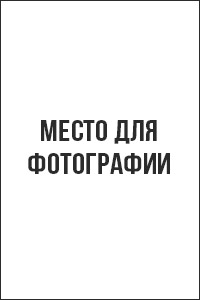 Город:  МоскваСемейное положение: не женатТелефон: +7-xxx-xxx-xx-xxE-mail: viktorantonov@mail.ruОбразование среднее (очное):Московский колледж транспорта и логистики (1999-2003 г.г.)Специальность: автослесарьОпыт работы:Дополнительная информация:Знания иностранных языков: нетВладение компьютером: на уровне пользователя (офис, интернет)Личные качества: быстрый, пунктуальный, внимательный, исполнительный, иногда спорю с начальством.Рекомендации с предыдущего места работы:ООО «МЕТРО»Начальник транспортного отдела: Васильев Руслан Махмудовичт. +7-xxx-xxx-xx-xxОжидаемый уровень заработной платы: 35 000 рублей.Готов работать уже завтра, без в/п, приветствую командировки.Шаблон резюме подготовлен экспертами делового онлайн-журнала «ПАПА ПОМОГ»http://papapomog.ru04.02.2011 — наст. времяООО «МЕТРО»Должность: водитель-экспедиторДолжностные обязанности:Доставка грузов из точки А в точку Б по определенному маршруту;
Сопровождение груза;
Оформление документов на груз и товар;
Выстраивание оптимального маршрута доставки.02.05.2009-04.08.2011ООО «Логист-менеджмент»Должность: водительДолжностные обязанности:Доставка груза по определенному маршруту на закрепленной территории;
Помощь начальнику склада в загрузке товара в фуру;
Проведение плановых ТО автотранспорта;
Обучение новых водителей системе работы в компании.